EMEI  “JARDIM SANTA EMÍLIA”PLANEJAMENTO JARDIM II A, B ,C PROFESSORAS- RITA, ELAINE, RAQUEL.SEMANAS: 18 A 22/10/2021 -25 a 29/10/2021OBJETIVOS:DESENVOLVER A CRIATIVIDADE;VALORIZAR O PROFESSOR E A ESCOLA;IDENTIFICAR OS PRINCIPAIS MEIOS DE COMUNICAÇÃO;RECONHECER AS LETRAS DO ALFABETO;DESENVOLVER O LETRAMENTO;DIA 15 DE OUTUBRO COMEMORA-SE O DIA DO PROFESSOR, OLHA QUE LEGAL , BEM PERTINHO DO DIA DAS CRIANÇAS QUE FOI DIA 12, NÃO É MESMO?TRABALHAREMOS  ENTÃO ESTA SEMANA UM POUQUINHO DESTA DATA TÃO IMPORTANTE EM NOSSAS VIDAS...18/10- SEGUNDA-FEIRA.LEITURA: “PROFESSORAS DE TODOS OS TIPOS”- CANAL BISNAGAS KIDS.https://youtu.be/7A8TABFjnuk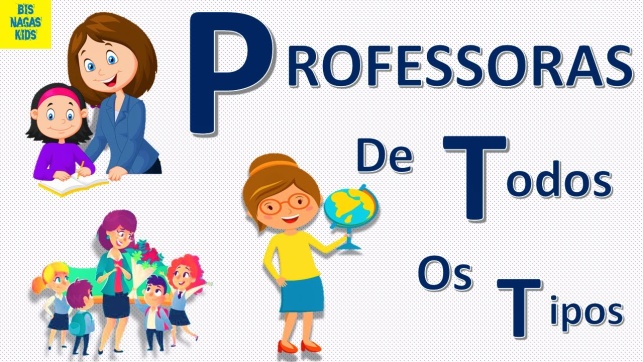 ATIVIDADE: ESCREVA O NOME DA SUA PROFESSORA E FAÇA UM LINDO RETRARO DELA, NÃO SE ESQUEÇA DE OBSERVAR A COR DA PELE, OLHOS ,TIPO DE CABELO  PARA REPRESENTÁ-LA.DEPOIS FAÇA UMA LISTA DE PALAVRAS QUE VOCÊ CONHECE  COM A LETRA INICIAL DO NOME DA SUA PROFESSORA.19/10- TERÇA-FEIRALEITURA- A SALA DE AULA- CANAL VARAL DE HISTÓRIAS.https://youtu.be/A8eh7kdDke4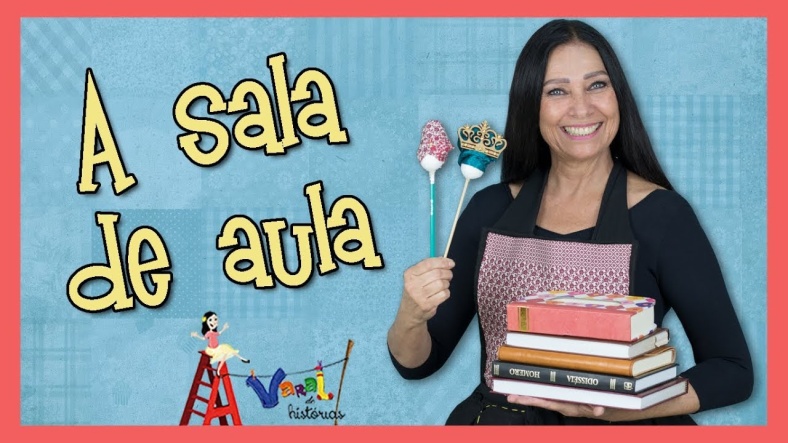  PESQUISE COM SEUS FAMILIARES, SE ELES TEM ALGUMA LEMBRANÇA DE QUANDO ERAM CRIANÇAS E ESTÁVAM NA ESCOLA.CONVERSE UM POUCO COM ELES SOBRE ISSO, SERÁ QUE ELES TIVERAM ALGUM PROFESSOR PREFERIDO, OU QUE NÃO GOSTÁVAM? A ESCOLA ERA LONGE OU PERTO DE CASA? E AS LIÇÕES, ERAM DIFÍCEIS OU FÁCEIS?AGORA,  OBSERVE A IMAGEM DA MENINA EM SALA DE AULA.VEJA QUANTOS BRINQUEDOS LEGAIS PARA BRINCAR! QUAIS ESTÃO EM CIMA E QUAIS ESTÃO EMBAIXO DA MESA?VAMOS OBSERVAR TAMBÉM NO AMBIENTE EM QUE ESTAMOS AGORA, OLHE AO SEU REDOR.O QUE VOCÊ VÊ QUE ESTÁ  NO ALTO E NO BAIXO?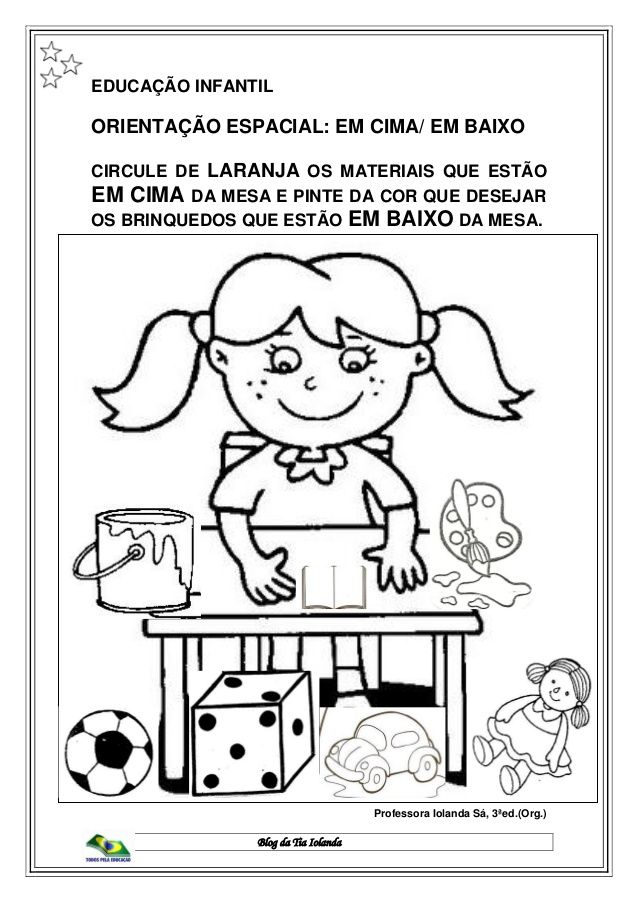 20/10- QUARTA-FEIRA.LEITURA: A ESCOLA DO MARCELO- CANAL HISTÓRIA PARA CONTAR.https://youtu.be/ouLI1Y_Qp0o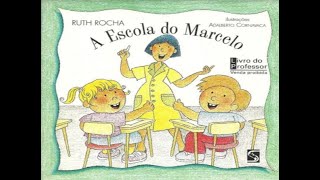 ATIVIDADE: VOCÊ JÁ CONHECE TODO O ALFABETO?VAMOS FAZÊ-LO DE FORMA DIVERTIDA?COMPLETE O CAMINHO DO MENINO PARA CHEGAR ATÉ A ESCOLA USANDO AS LETRAS DO ALFABETO.BRINCADEIRA: SIGA O MESTRE.UMA DAS CRIANÇAS É O MESTRE, E OUTRA CRIANÇA QUE FOI ESCOLHIDA PREVIAMENTE TEM QUE ADVINHAR QUEM É O MESTRE...TODOS NA SALA, O MESTRE FAZ UM MOVIMENTO E TODOS DEVEM SEGUIR, A CADA TROCA DE MOVIMENTO, O DETETIVE DEVERÁ OBSERVAR PARA ADVINHAR QUEM É O MESTRE.ASSIM QUE ELE DESCOBRIR, A BRINCADEIRA COMEÇA NOVAMENTE...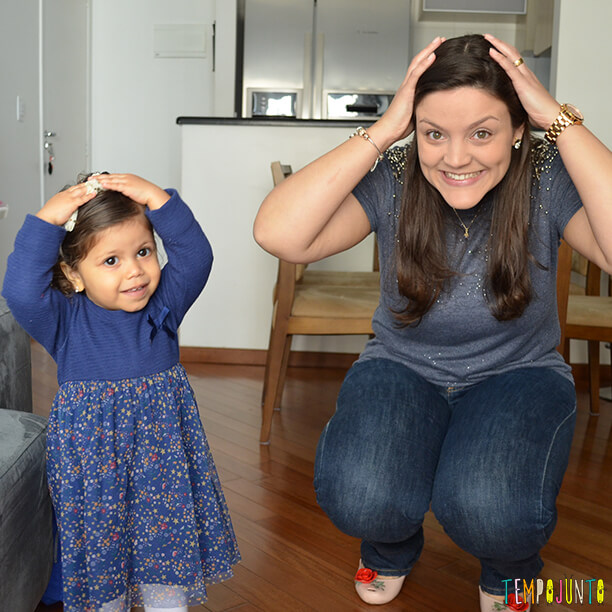 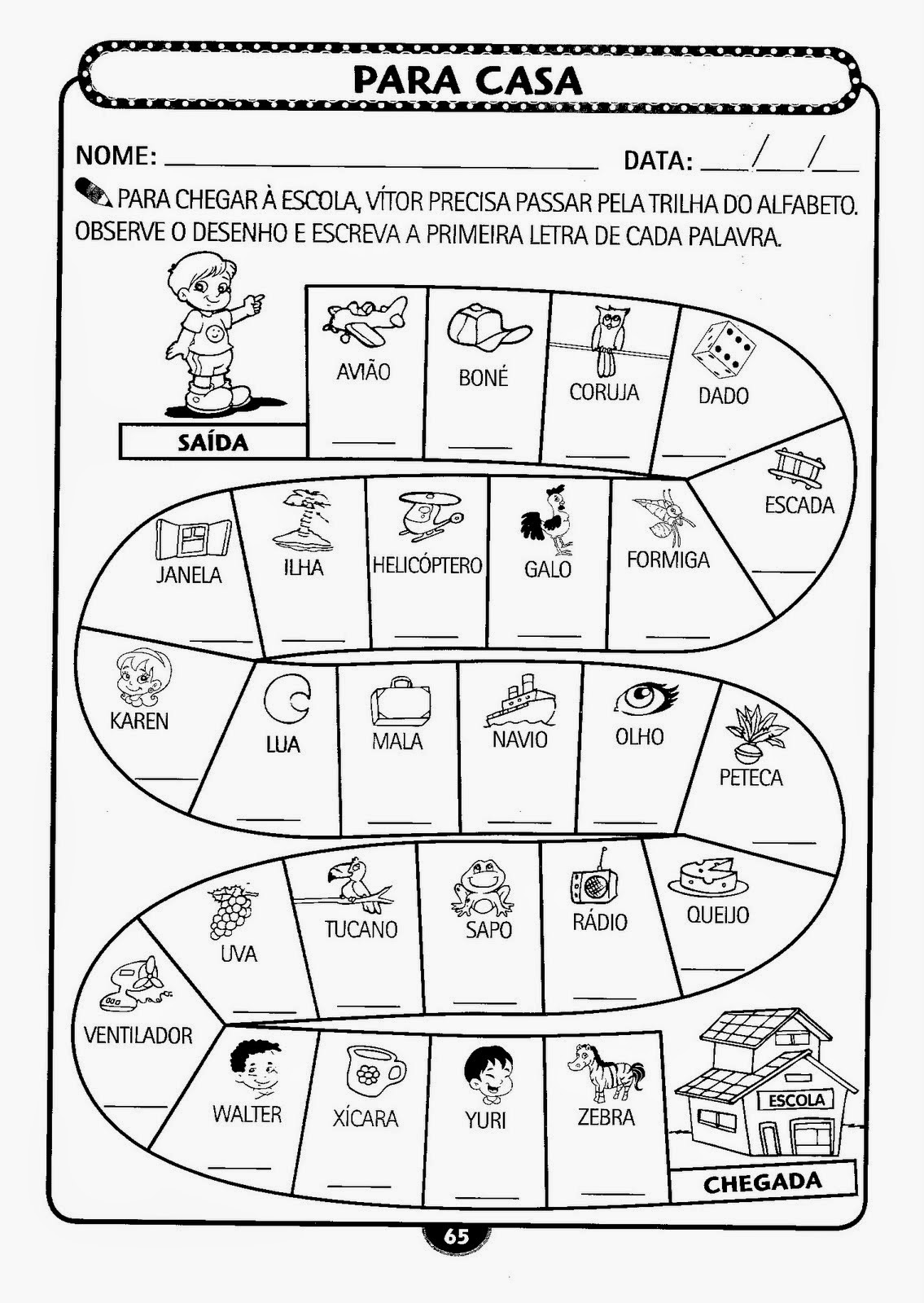 21/10- QUINTA-FEIRA.MÚSICA: SAUDADE DA ESCOLA- CANAL ILANA VENTURA.                                                       https://youtu.be/Z0yAv4w2wj4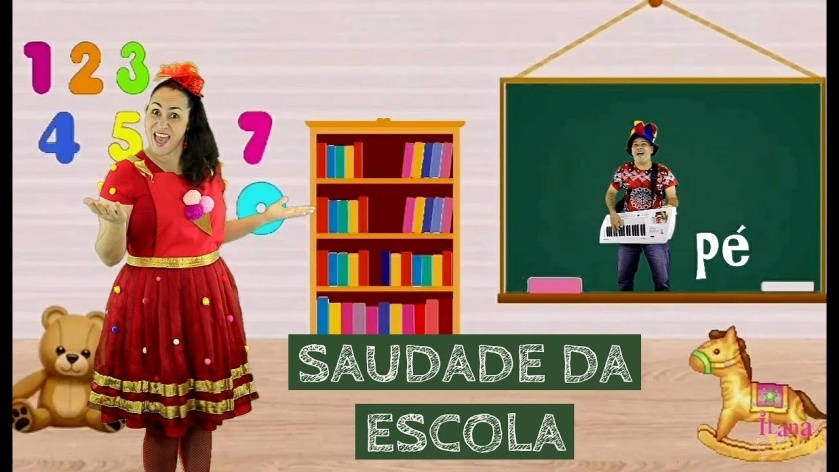 ATIVIDADE: PEÇA PRA UM ADULTO LER A POESIA “MINHA ESCOLA” E DEPOIS  ESCREVA O NOME DOS ITENS QUE COMPÕEM A SALA DE AULA.PENSE BEM NO SOM DAS LETRINHAS E SE PRECISAR PEÇA A AJUDA PARA FAZER.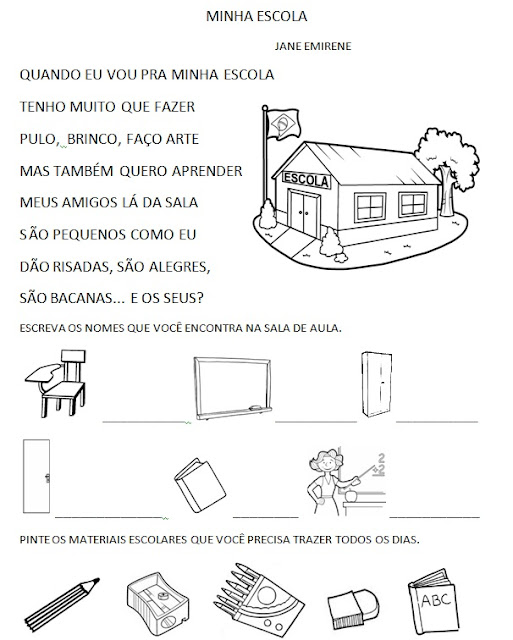 BRINCADEIRA COM BOLA- POR CIMA E POR BAIXO.PASSAR A BOLA POR CIMA DA CABEÇA E POR ENTRE AS PERNAS, SEM DEIXAR CAIR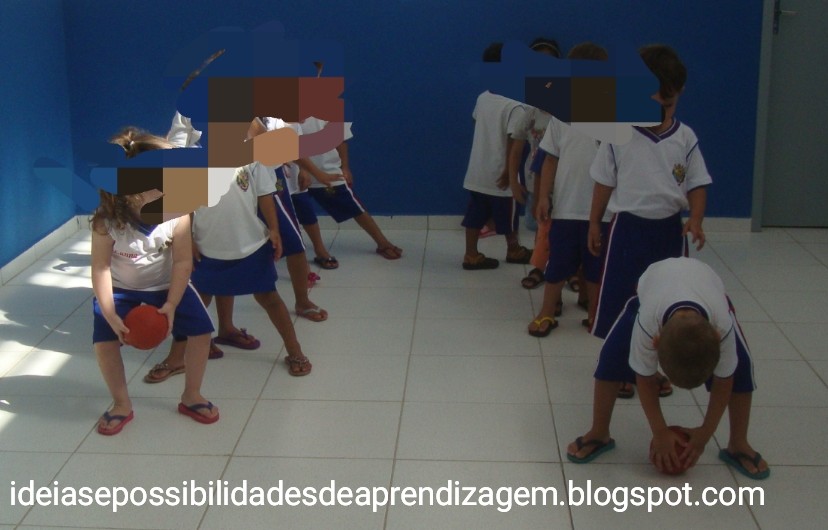 22/10- SEXTA-FEIRA.MÚSICA: AQUARELA- RADIO BITA.https://youtu.be/KyS3VZs5ERc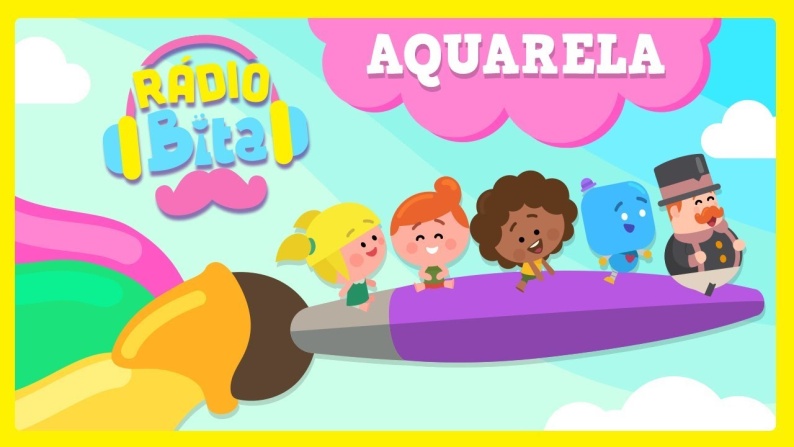 ATIVIDADE; FAÇA UM LINDO DESENHO USANDO TINTA GUACHE E PAPEL....USE A CRIATIVIDADE E SOLTE A IMAGINAÇÃO PARA FAZER SUA OBRA DE ARTE!BRINCADEIRA: MORTO-VIVO.AO SOM DO COMANDO MORTO- TODOS DEVERÃO ABAIXAR.AO SOM DO COMANDO VIVO- TODOS DEVERÃO FICAR EM PÉ.AO SOM DO COMANDO PANELA DE PRESSÃO- TODOS DEVERÃO GIRAR.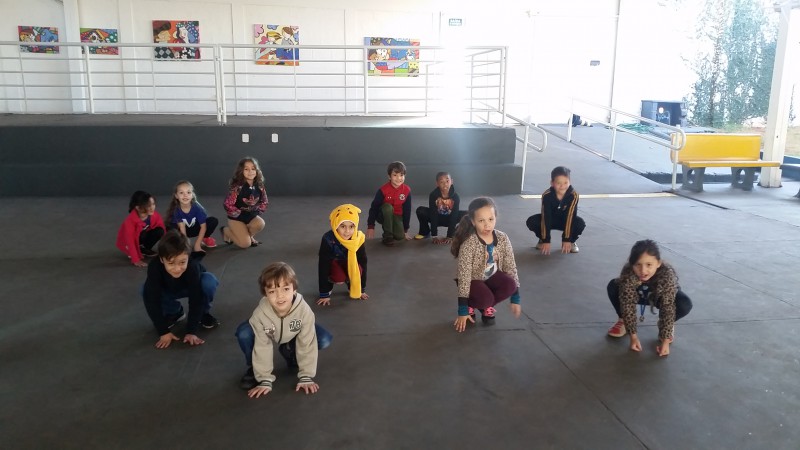 BOM FINAL DE SEMANA!OI PESSOAL, TUDO BEM COM VOCÊS?COMO É BOM PODER CONVERSAR  E SABER QUE QUEM NÓS GOSTAMOS ESTÁ BEM,NÃO É MESMO?ESTA SEMANA ,TRABALHAREMOS OS MEIOS DE COMUNICAÇÃO.25/10- SEGUNDA-FEIRA.LEITURA: “HISTÓRIA MEIOS DE COMUNICAÇÃO”- CANAL  ROSEMERE PROFESSORAhttps://youtu.be/sDYSp2P7KQo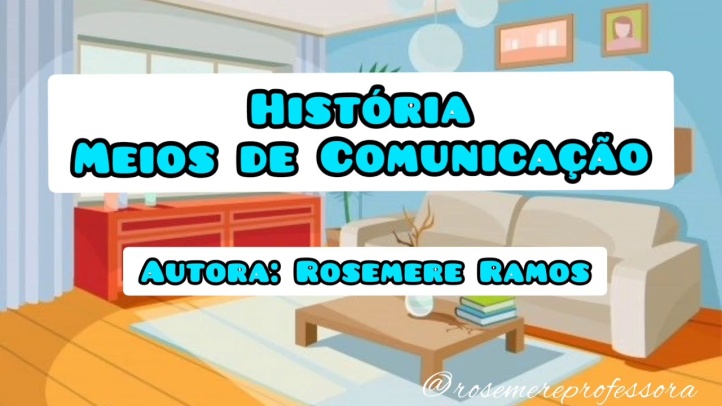 ATIVIDADE: CONVERSAR COM UM ADULTO DEPOIS DE OUVIR A HISTÓRIA SOBRE OS MEIOS DE COMUNICAÇÃO.NA SUA CASA, QUAIS MEIOS DE COMUNICAÇÃO SUA FAMÍLIA MAIS USA?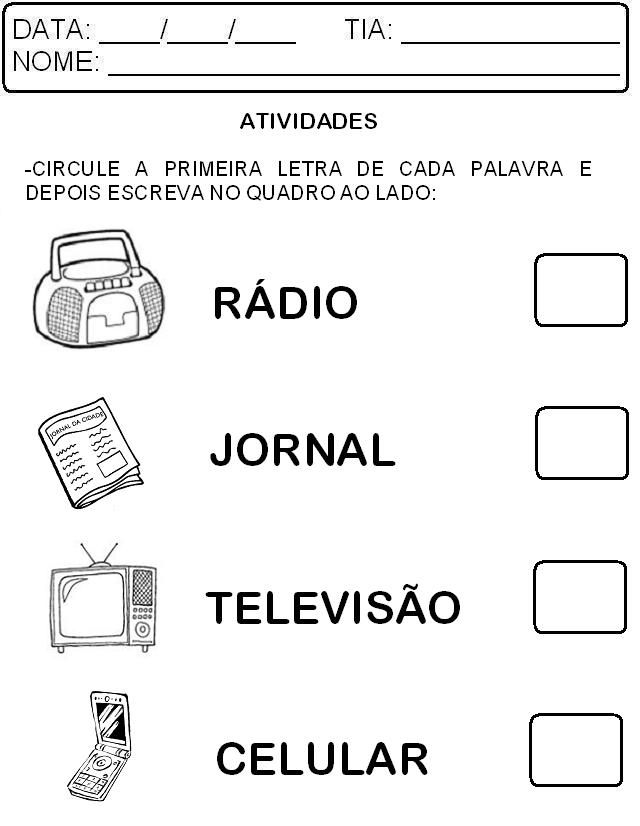 BRINCADEIRA: TELEFONE SEM FIO: EM RODA, UM PARTICIPANTE FALA UMA FRASE NO OUVIDO DO SEU COLEGA AO LADO, DEPOIS ESSE COLEGA  REPETE OUTRO QUE ESTÁ AO SEU LADO, E ASSIM SUCESSIVAMENTE ATÉ CHEGAR NA ÚLTIMA PESSOA.ESTE ÚLTIMO DEVERÁ FALAR EM VOZ ALTA  E ASSIM VERIFICAR SE A FRASE CHEGOU IGUAL OU DIFERENTE .26/10- TERÇA-FEIRALEITURA- “CHAMADAS A LONGA DISTÂNCIA –TURMA DA MONICA”https://youtu.be/1tivN1xBulM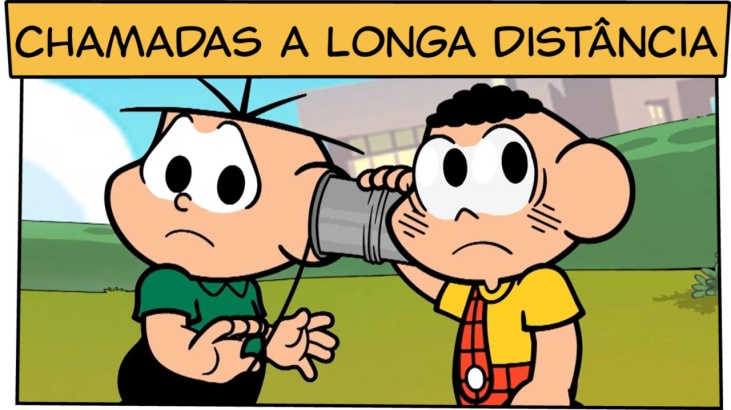 CONVERSE COM SEUS PAIS E AVÓS SOBRE COMO ELES FAZIAM PRA SE COMUNICAR COM ALGUÉM QUE MORAVA MUITO LONGE ANTIGAMENTE.EXISTIA INTERNET, CARTA, TELEFONE? COMO  FUNCIONAVA?BRINCADEIRA: Quente ou frio UMA CRIANÇA É VENDADA ENQUANTO AS OUTRAS ESCONDEM UM OBJETO. ENTÃO, A CRIANÇA ESCOLHIDA PASSA A PROCURAR TAL OBJETO E RECEBE DICAS DOS COLEGAS ATRAVÉS DAS PALAVRAS "QUENTE" OU "FRIO".QUANTO MAIS PERTO SE ESTÁ DE ENCONTRAR O OBJETO, MAIS "QUENTE"; AO PASSO QUE QUANTO MAIS LONGE, MAIS "FRIO". POR ISSO, É POSSÍVEL TAMBÉM UTILIZAR VARIAÇÕES COMO "GELADO" OU "PEGANDO FOGO"DEPOIS ENCONTRE OS SETE ERROS NAS FIGURAS ABAIXO: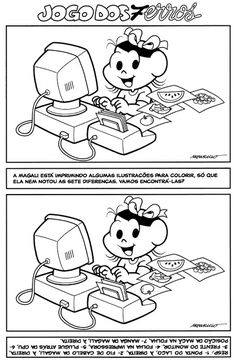 27/10- QUARTA-FEIRA.LEITURA: “CECÍLIA E OS MEIOS DE COMUNICAÇÃO” CANAL PROFESSORA LUANA CARDOSO.https://youtu.be/GCeWBst8VSI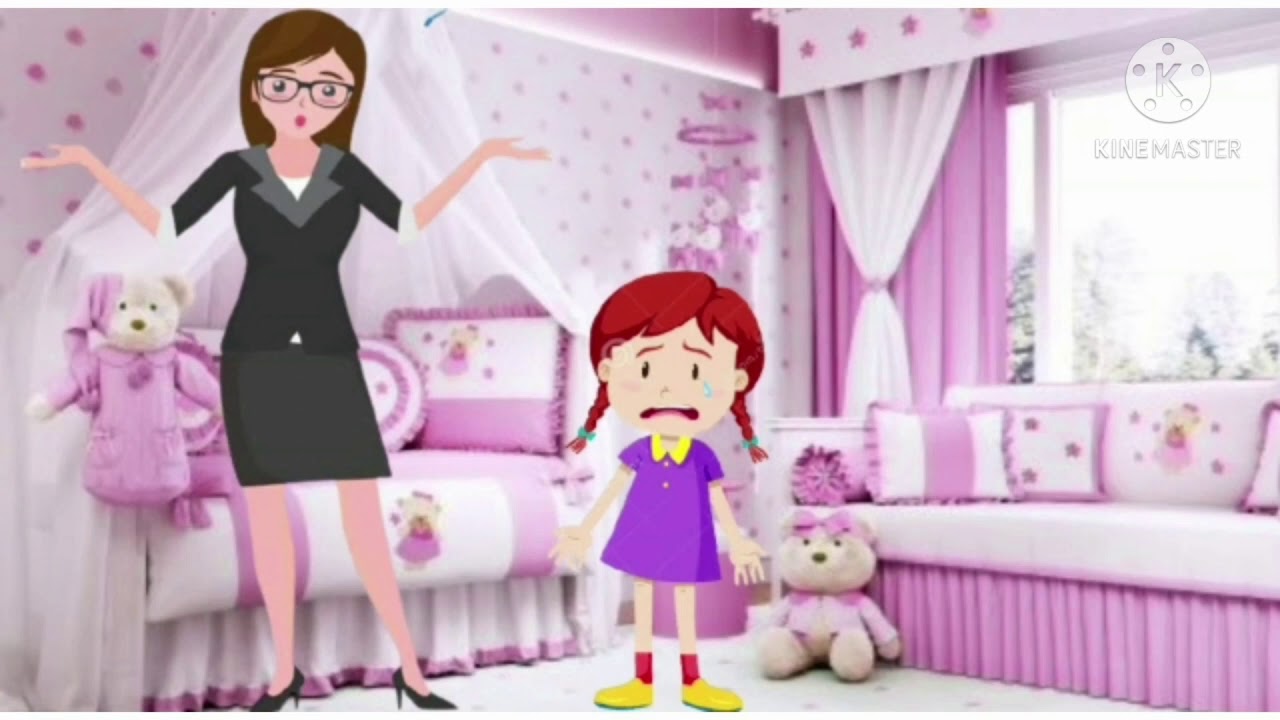 AGORA QUE VOCÊ JÁ CONHECEU VÁRIOS MEIOS DE COMUNICAÇÃO ,VAMOS FAZER UM JOGO DA MEMÓRIA ?PINTE AS FIGURAS IGUAIS DA MESMA COR, DEPOIS COLE NUMA CARTOLINA OU QUALQUER OUTRO PAPEL MAIS DURO.RECORTE AS FIGURAS E O SEU JOGO ESTARÁ PRONTO PARA BRINCAR....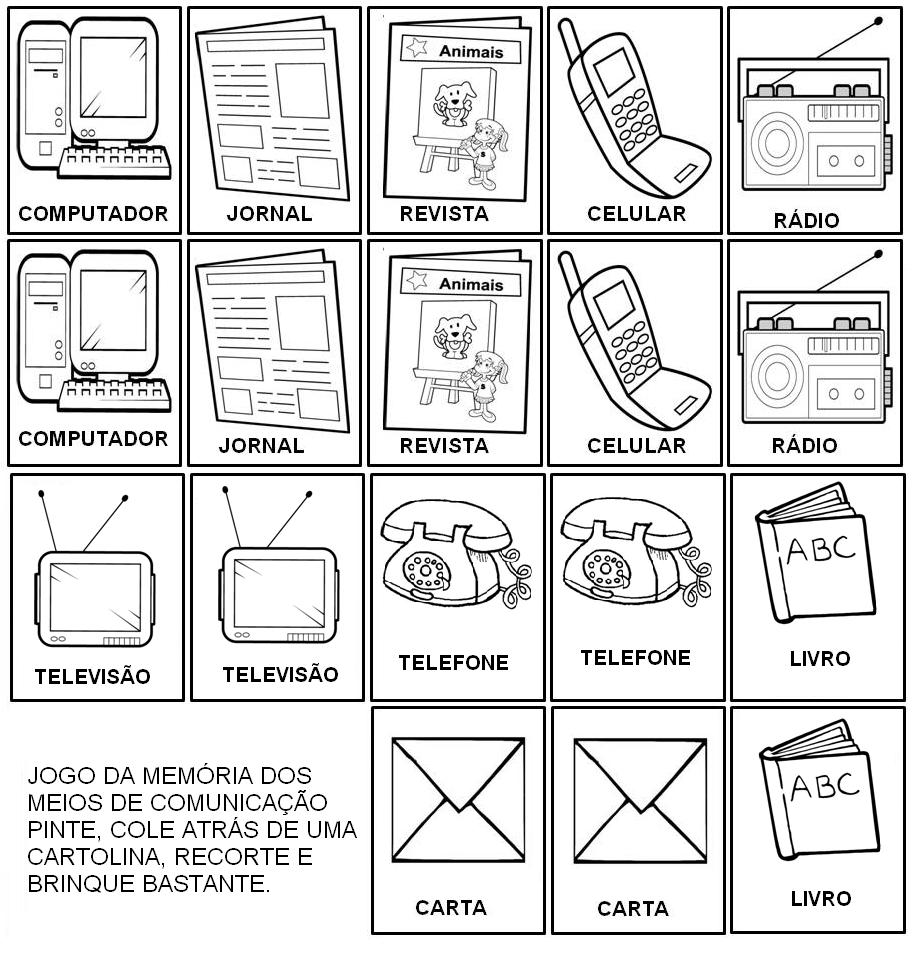 28/10- QUINTA-FEIRABRINCADEIRA: “ADIVINHAS –MEIOS DE COMUNICAÇÃO” https://youtu.be/Cib0vxAViLY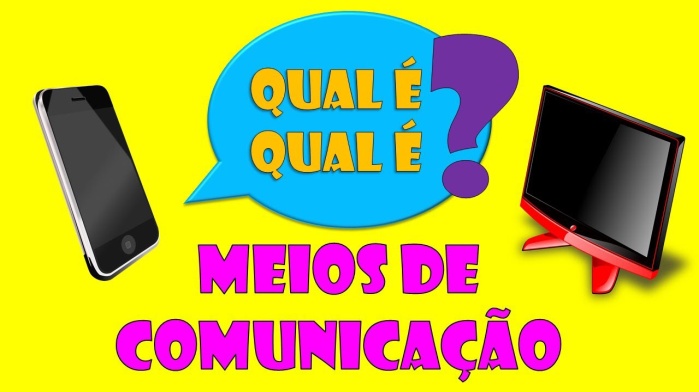 ATIVIDADE:PINTE OS MEIOS DE COMUNICAÇÃO, DEPOIS COLOQUE O NUMERAL QUE REPRESENTA  A QUANTIDADE DE CADA UM DELES .   -------------------------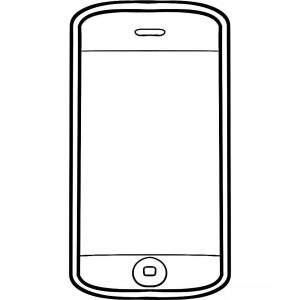 _______________________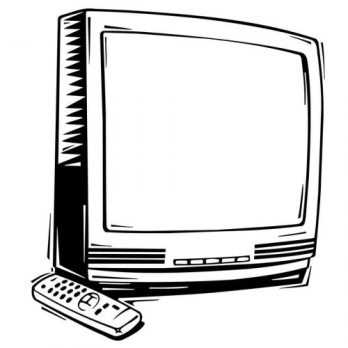                     _________________________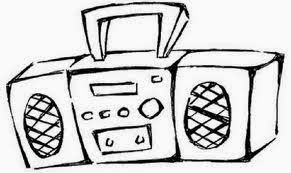 QUANTAS FIGURAS SÃO AO TODO? __________________________FAÇA OS NUMERAIS DE 0 A 20.29/10- SEXTA-FEIRA.LEITURA: “O GATO QUE OUVIA RÁDIO” CANAL VARAL DE HISTÓRIAS.https://youtu.be/ZB-SUiPnTzM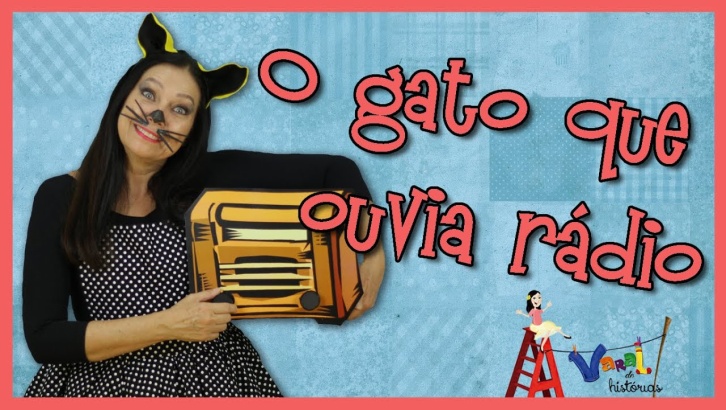 ATIVIDADE:VAMOS CONFECCIONAR UM TELEFONE USANDO MATERIAL RECICLÁVEL?ASSISTA AO VÍDEO A SEGUIR PARA INSTRUÇÕES.ENVIE UMA FOTO PARA A PROFESSORA.OFICINA DE TELEFONE SEM FIO- CANAL CASADEPORTINARIhttps://youtu.be/9c9za2jGgj0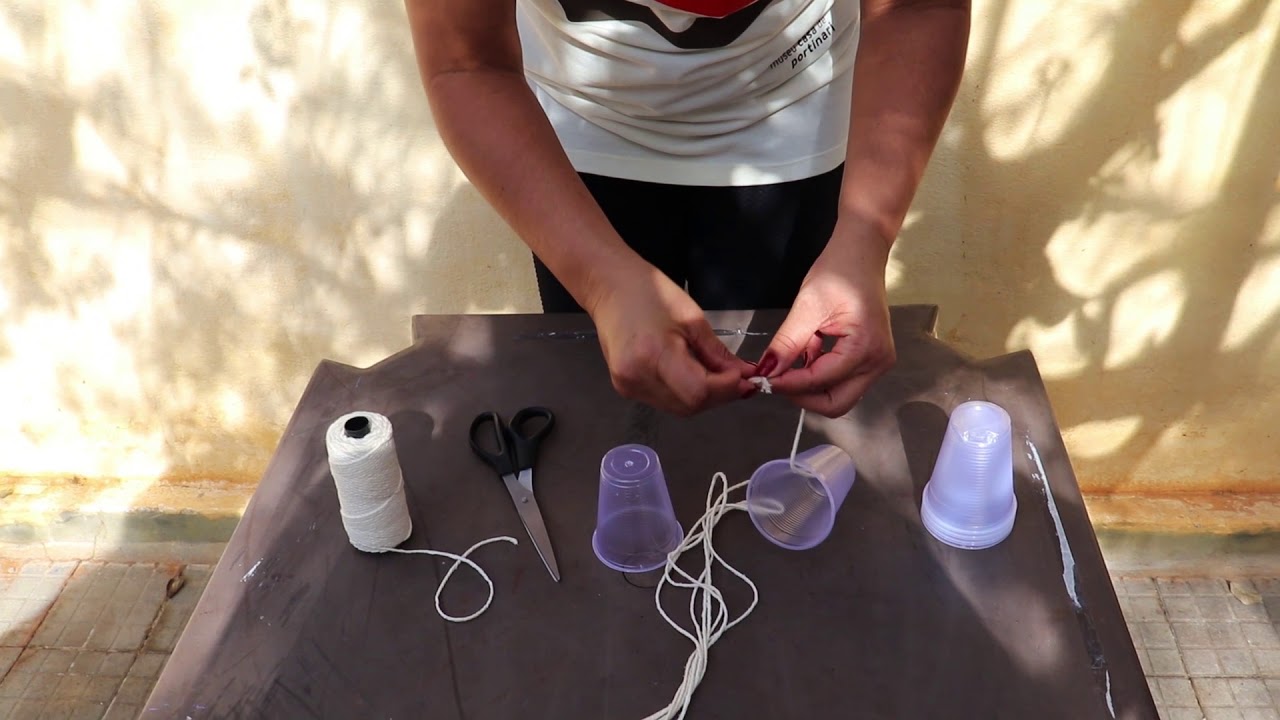 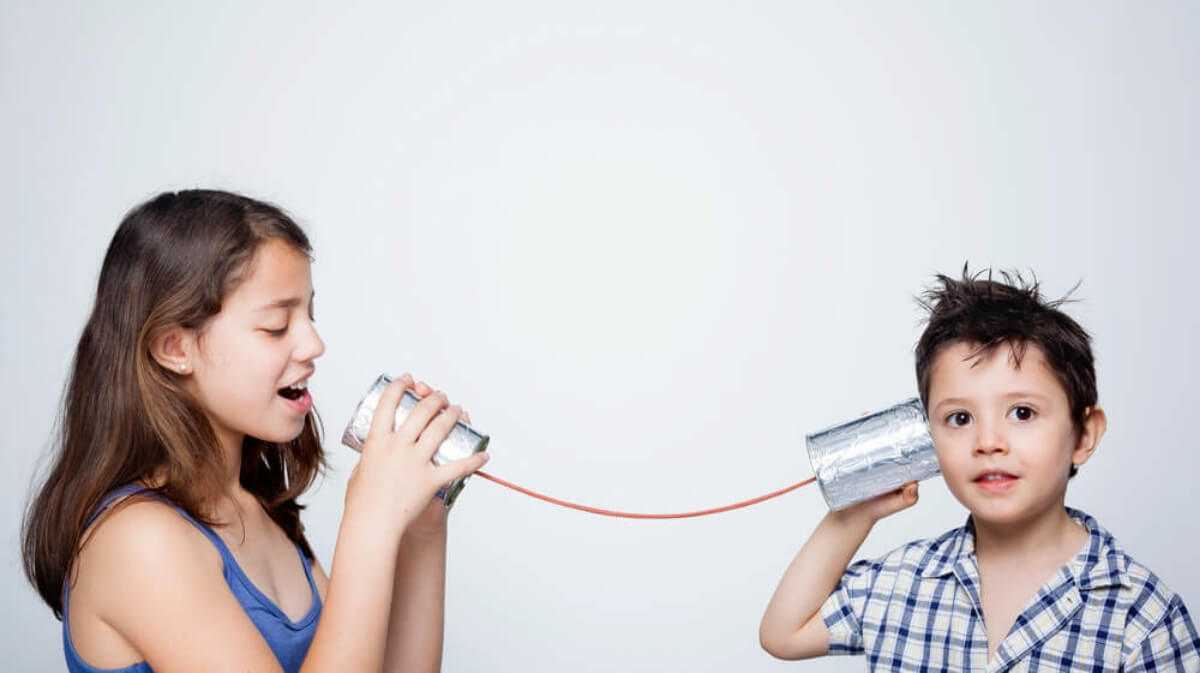 BOM FINAL DE SEMANA!